بسم الله الأقدس الأعلى هذا كتاب من لدى الغلام...حضرت بهاءاللهأصلي عربي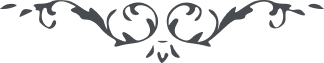 كتاب مبين - آثار قلم اعلى – جلد 1، لوح رقم (95)، 153 بديع، صفحه 335 – 336بسم الله الاقدس الاعلیهذا کتاب من لدی الغلام الی الذی اذا سمع ندآء الله توجه الی مشرق الانوار ان فی استوآء جمال القدم علی العرش الاعظم فی سجن عکآء لآیات لاولی النهی فاعتبروا یا اولی الابصار ان الذی عمر الدنیا لنفسه قد سکن فی اخرب البلاد بما اکتسبت ایدی الذین کفروا بالله مالک یوم التناد فانظر فی الدنیا و قلة شانها لوکان لها شأن ما قبلنا هذا المقام الادنی بعد الذی کل عال استعلی من ارادة ربک العزیز المختار یقول القلم ای رب الی متی اتحرک علی الالواح قد ملئت الآفاق بدآئع الآثار یکفی العباد کلمة من عندک لو یجدون حلاوة البیان عما یخرج من فم الرحمن و ما خزن فیها من الحکم و الاسرار ان یا قلم بذکرک یجدد حیوة العالم و یحدث به فی قلوب المخلصین ما یشتعل منه الآفاق لا تحزن بما تری العباد فی الغفلة و الضلال سوف یجری من کل جهة سلسبیل البیان عما خرج من فمک فی العشی و الاشراق ادع ملا الاکوان الی رحیق الحیوان لذا خلقت من ارادة ربک المقتدر العزیز المنان ان اذکر العبد الذی ارادنی قل اذا سمعت ندآئی من شطری قم علی امری بین عبادی و ثنآئی بین بریتی کذلک امرت فی هذا الیوم الذی فیه شاخصت الابصار لا تحزن عما تری من الاجحاف سوف یاخذ ربک العباد الذین ظلموا انه قوی الامر و انه شدید المحال ان اذکر العباد بالحکمة و البیان لعل یحدث بذکرک فی القلوب ما یقربهم الی شطر الله ربک العزیز الجبار و البهآء علیک و علی من وفی المیثاق